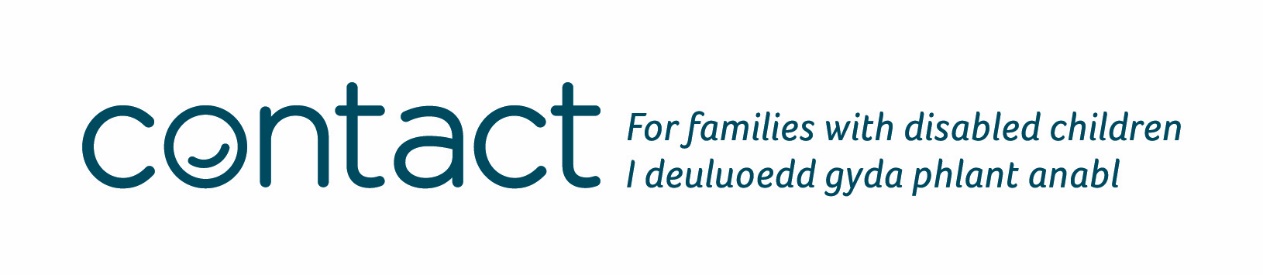 Pecyn Gweithredu Grwpiau Cymorth i Rieni – Cymru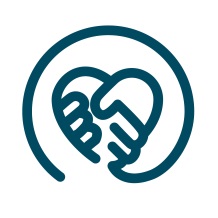 Rôl ymddiriedolwyr - CymruBeth yw ymddiriedolwyr? Mae ymddiriedolwyr elusen yn gyfreithiol gyfrifol am reolaeth a phenderfyniadau cyffredinol y grŵp . Efallai y cânt yn eu galw’n ymddiriedolwyr, neu efallai ddim. Mae’n well gan rai mudiadau eu galw nhw yn aelodau’r pwyllgor rheoli neu’r pwyllgor gweithredu, yn llywodraethwr neu’n gyfarwyddwr. Efallai bod y grŵp  maen nhw’n ei ffurfio yn cael ei alw’n bwyllgor rheoli, yn gorff llywodraethu neu’n fwrdd. Gwirfoddoli mae ymddiriedolwyr. Oni bai bod amgylchiadau eithriadol, a ble mae cyfansoddiad yr elusen yn caniatáu, ni ddylai ymddiriedolwyr gael eu talu na chael unrhyw fudd personol o’u rôl. Ni ddylent ‘chwaith fod ar eu colled am y gwaith a wnânt a dylent gael taliad i dalu am unrhyw gostau, fel teithio i gyfarfodydd.Nid yw’r rôl yn un barhaol fel arfer. Mae’r rhan fwyaf o ymddiriedolwyr yn gweithio am nifer benodol o flynyddoedd, ac ar ddiwedd hynny bydd angen iddynt sefyll i gael eu hail-ethol neu gymryd seibiant o’r rôl. Mae’n syniad da i ymddiriedolwyr feddwl yn ofalus cyn ystyried cael eu hail-ethol rhag iddynt wneud gormod neu rhag i’r grŵp fynd i ddibynnu gormod ar un unigolyn. Mae’r Comisiwn Elusennau yn awgrymu tair blynedd a phleidleisio am dair blynedd arall. Beth yw rôl ymddiriedolwr?Mae ymddiriedolwyr yn gyfrifol am gyfeiriad strategol a pherfformiad eu helusen fel y nodir yn eu dogfen lywodraethu. O safbwynt elusen heb ddim neu fawr ddim staff, gallant wneud y tasgau sydd angen eu gwneud er mwyn rhedeg yr elusen o ddydd i ddydd. Os yw’n elusen fwy sydd yn talu staff, bydd y staff fel arfer yn gwneud y gwaith dydd i ddydd hwn. Rôl yr ymddiriedolwyr yw goruchwylio’r elusen a gwneud penderfyniadau strategol, a gweithredu er budd yr elusen. Cyfrifoldebau ymddiriedolwyrMae ymddiriedolwyr yn:gyfrifol am waith yr elusensicrhau bod yr elusen yn gweithio o fewn y gyfraithgwneud penderfyniadau am ddyfodol yr elusen sicrhau bod y sefydliad yn aros yn gynaliadwyystyried heriau tebygol yn y dyfodol ac yn paratoi’r elusen i’w hwynebu monitro i sicrhau bod yr elusen yn bodloni ei hamcaniongorfod gweithredu er budd yr elusenatebol am yr elusen – i’r Comisiwn Elusennau a’r cyhoeddcefnogi’r pennaeth staff – fel arfer bydd cadeirydd yr ymddiriedolwyr yn rheolwr llinell ar y rôl hon sicrhau bod y bwrdd yn gweithio’n effeithiol ac yn effeithlon – ac mae ymddiriedolwyr sydd â’r sgiliau priodol i lywodraethu’r elusen. Gall y rôl fod yn un heriol iawn, ond gall hefyd fod yn ddifyr ac yn foddhaus. Drwy gymryd y cyfrifoldeb hwn, gallwch gael y cyfle i ddefnyddio y sgiliau sydd gennych yn barod a datblygu rhai newydd. Atebolrwydd ymddiriedolwyrOs bydd problem yn codi yng ngwaith neu gyllid yr elusen, yr ymddiriedolwyr sydd â’r cyfrifoldeb terfynol. Mae hyn yn wir am agweddau cyfreithiol ac ariannol ar waith elusen, a gallant gael eu dal yn atebol am y rhain. Er hynny, os yw bwrdd ymddiriedolwyr wedi dilyn y canllawiau a nodir yn nogfen lywodraethu yr elusen, wedi gwneud penderfyniadau cywir ar sail gwybodaeth ac wedi cymryd cyngor ble bo angen, mae’n annhebygol y cânt eu dal yn bersonol atebol. Os yw ymddiriedolwyr wedi gweithredu’n rhesymol, ar y cyfan bydd y gyfraith yn eu diogelu rhag canlyniadau eu camgymeriadau gonest. Gallwch hefyd ofyn am gyngor yn uniongyrchol gan y Comisiwn Elusennau, cwmnïau cyfreithiol neu fyrddau ymddiriedolwyr eraill ar unrhyw adeg tra byddwch chi’n llywodraethu.Pa rinweddau sydd eu hangen i fod yn ymddiriedolwr da?Mae angen i fwrdd ymddiriedolwyr gael amrywiaeth o sgiliau i weithredu’n effeithiol. Bydd hyn  yn cynnwys sgiliau ‘caled’ fel rhai cyfreithiol, cyfrifo a rheoli busnes. Gyda’r sgiliau hyn, gall y bwrdd ddeall materion a chyflawni eu goblygiadau cyfreithiol a chyllidol fel ymddiriedolwyr. Mae sgiliau ‘meddal’ yr un mor bwysig, fel annog gwaith tîm, datrys problemau, hwyluso gwneud penderfyniadau, cynnal perthynas waith dda a chadw ymddiriedolwyr mewn cysylltiad ag aelodau’r grŵp . Bydd bwrdd yn gryfach os bydd ei ymddiriedolwyr yn dal amrywiaeth o safbwyntiau. Er enghraifft, hyd yn oed os ydych chi’n grŵp yn bennaf ar gyfer rhieni plant sydd ag anhwylder neilltuol, mae’n debyg y bydd rhyw fudd o gael rhieni, oedolion sydd â’r cyflwr ac oedolion sy’n frodyr a chwiorydd i bobl sydd â’r cyflwr ar y bwrdd. Efallai mai’r rhinweddau pwysicaf sydd angen i ymddiriedolwyr eu cael yw ymrwymo i nodau’r grŵp  
a chael amser i allu gweithio i gyflawni’r rhain. Mae’n
bwysig deall faint o amser rydych chi’n fodlon ei roii’r rôl cyn gwneud cais am fod yn ymddiriedolwr.Pwy sydd ddim yn cael bod yn ymddiriedolwr?Mae ymddiriedolwyr o bob lliw a llun. Fel arfer, po fwyaf yr ystod o ymddiriedolwyr a gewch chi i gynrychioli ar eich bwrdd, y gorau. Er hynny, ni allwch chi fod yn ymddiriedolwr os yw un o’r disgrifiadau canlynol yn wir amdanoch chi:rydych chi o dan 18 mlwydd oed rydych chi wedi eich cael yn euog o drosedd yn ymwneud â thwyll neu anonestrwydd, oni bai bod y ddedfryd wedi’i threuliorydych yn fethdalwr nas rhyddhawydrydych chi wedi cael eich tynnu o ymddiriedolaeth elusen gan y llys neu’r Comisiwn Elusennau o’r blaenrydych chi o dan orchymyn anghymhwyso dan Ddeddf Anghymhwyso Cyfarwyddwr Cwmni 1986.Darllenwch y daflen gymorth Fit and proper persons ar benodi ymddiriedolwyr, a dogfen ddatganiad enghreifftiol, gan Gyllid a Thollau Ei Mawrhydi (CThEM):
https://assets.publishing.service.gov.uk/government/uploads/system/uploads/attachment_data/file/597664/Fit-and-proper-persons-helpsheet-and-declaration.pdf Ffurfio Pwyllgor RheoliNid oes raid i bwyllgor rheoli gael llawer o bobl. Bydd hi’n haws ac yn rhatach rheoli pethau, mewn mwy nag un ffordd, os bydd y niferoedd yn isel (nid yw’n anghyffredin cael 6 i 10 o ymddiriedolwyr). Mae angen i chi sicrhau bod gennych nifer o aelodau cryf ac ymrwymedig. Oni bai y nodir yn wahanol yng nghyfansoddiad y grŵp , y rolau hanfodol y mae angen i chi eu llenwi yw’r cadeirydd, yr ysgrifennydd a’r trysorydd. Gofalwch fod y bobl a fydd yn gwneud y rolau hyn hefyd yn mynd i allu cyflawni anghenion y grŵp . Edrychwch ar yr amlinelliad o’u rolau unigol isod i weld y math o sgiliau fydd eu hangen ar bob un. Rôl Cadeiryddarwain bwrdd yr ymddiriedolwyr a sicrhau ei fod yn cyflawni ei gyfrifoldebau am lywodraethu’r elusengosod yr agenda a chadeirio cyfarfodydd y pwyllgorbod yn arweinydd mewn enw i’r elusen mewn seremonïau,  cyfarfodydd, digwyddiadau ac i ddibenion cyhoeddusrwyddos oes gan yr elusen staff sydd yn cael tâl, rôl y cadeirydd, ar y cyd ag ymddiriedolwyr eraill, fydd goruchwylio’r staff. Fel arfer, mae hyn wedi’i gyfyngu i reoli’r pennaeth staff yn unig. Rôl ysgrifennyddcyflawni’r dyletswyddau ysgrifenyddol sydd eu hangen i gefnogi gwaith y bwrdd cysylltu â’r cadeirydd i lunio agenda cyfarfodydd cymryd cofnodion cywir o’r cyfarfodydd sydd yn gofnod cyfreithiol o’r penderfyniadau a wna’r grŵp  anfon copïau o’r cofnodion a’r agenda at aelodau eraill y pwyllgor delio gydag unrhyw ohebiaeth ysgrifenedig ar gais aelodau’r pwyllgor pasio ymholiadau ysgrifenedig perthnasol ymlaen i aelod perthnasol y grŵp  paratoi papurau a gweinyddu’r Cyfarfod Blynyddol Cyffredinol (AGM)cyfrifoldeb am gadw’r holl wybodaeth yn gyfredol gyda’r Comisiwn Elusennau a chyflwyno’r cyfrifon Blynyddol o fewn yr amserlen gofynnol. Rôl y trysoryddparatoi a chyflwyno adroddiadau ariannol rheolaidd i’r pwyllgorcadw’r cofnodion ariannolparatoi cofnodion ariannol i gefnogi ceisiadau am gyllid sicrhau bod treuliau yn cael eu teithio a bod yn llofnodwr ar sieciaugallu rheoli unrhyw berthynas efo cwmnïau cyfrifo neu bobl sy’n cadw cyfrifon a gyflogir gan yr elusen i wneud gwaith cyfrifon.gyda’r ysgrifennydd, sicrhau bod y Cyfrifon Blynyddol yn cael eu cyflwyno i’r Comisiwn ElusennauRôl gweithwyr meddygol proffesiynolAr gyfer grwpiau sy’n benodol i gyflyrau, mae gwir werth mewn cael un neu fwy o weithwyr meddygol proffesiynol sy’n arbenigo yn y cyflwr. Gallant roi gwybodaeth i’r grŵp neu wirio, dilysu neu roi eu henw i’r wybodaeth rydych chi’n ei chynhyrchu. Bydd hyn yn sicrhau bod yr wybodaeth feddygol o’r safon uchaf bosibl. Efallai bydd rhai grwpiau yn teimlo y dylai’r person hwn fod yn ymddiriedolwr. Nid yw hyn yn angenrheidiol, ac weithiau ni fydd yn bosibl i’r gweithiwr meddygol proffesiynol wneud hyn. Os yw eich arbenigwr meddygol yn teimlo eu bod nhw’n gallu rhoi’r amser i fod yn ymddiriedolwr, yna bydd hynny’n dda, ond cofiwch y bydd trefnu a chynnal cyfarfodydd y bwrdd yn cymryd mwy o amser ac yn ddrytach fel gydag aelodau ychwanegol pwyllgor. Meddyliwch am wahodd ymgynghorydd meddygol i eistedd mewn ar gyfarfodydd, neu gyfarch y bwrdd dim ond pan fydd angen gan fydd hyn yn ffordd haws i fodloni eich anghenion. A oes angen mwy o ymddiriedolwyr arnoch chi?Os ydych chi’n elusen gofrestredig, yna mae bwrdd yr ymddiriedolwyr wedi’i rwymo’n gyfreithiol i gyfarfod o leiaf hyn a hyn o weithiau y flwyddyn. Po fwyaf yr ymddiriedolwyr sydd gennych, y mwyaf o amser ac arian y bydd y bobl hyn yn ei dreulio yn teithio i gyfarfodydd ac adref yn ôl wedyn. Cyn recriwtio mwy o ymddiriedolwyr, gofynnwch i’ch hun a yw’n angenrheidiol cael y bobl hyn ar y bwrdd neu a fyddai’n well defnyddio eu doniau ar gyfer bod yn fwy rhagweithiol mewn rolau heb fod yn rhai llywodraethu.Os ydych chi’n ystyried a oes angen mwy o bobl ar y bwrdd, edrychwch ar sgiliau’r aelodau sydd eisoes ar y bwrdd. Pa sgiliau sydd gennych rhyngoch chi? Pa sgiliau eraill sydd eu hangen er mwyn cyflawni nodau’r grŵp? Os ydych chi’n penderfynu bod bylchau sydd angen eu llenwi, edrychwch yn benodol am bobl sy’n gallu cynnig y sgiliau coll hyn. Dylid penodi ymddiriedolwyr ar sail yr hyn y gallant ei gynnig i’r bwrdd ac felly i’r corff, yn hytrach nag ar sail eu safle yn y grŵp neu gymdeithas.Gwrthdaro buddiannauDylai darpar ymddiriedolwyr ystyried a fyddai unrhyw wrthdaro mewn buddiannau iddynt a fyddai’n eu rhwystro rhag bod yn aelod effeithiol o’r bwrdd. Weithiau gall yr union reswm dros gysylltiadau defnyddiol a diddordeb y person mewn bod yn ymddiriedolwr, ar ryw bwynt, danseilio eu teyrngarwch a’u hatal rhag gweithredu er budd yr elusen. Mae canllaw gwych a manwl ar gael gan y Comisiwn Elusennau sy’n egluro problemau posibl a sut i ddelio gyda nhw yn effeithiol ac yn gyfreithiol, ar: https://www.gov.uk/government/publications/conflicts-of-interest-a-guide-for-charity-trustees-cc29.cy Dod o hyd i ymddiriedolwyrOs ydych chi’n cael trafferth dod o hyd i ymddiriedolwyr sy’n gallu cymryd y rôl a’r cyfrifoldebau, yna efallai y byddwch chi eisiau hysbysebu i chwilio am bobl yn y gymuned ehangach sy’n gallu helpu. Mae amryw o lefydd y gallwch fynd i chwilio am wirfoddolwyr. Efallai y bydd sefydliadau ymbarél ar gyfer cyrff gwirfoddol yn gallu helpu.Mae manylion cyswllt grwpiau yng Nghymru i’w cael o dan Cysylltiadau Defnyddiol yma. Hyfforddi ymddiriedolwyr newyddMae’n bwysig iawn cael rhaglen gyflwyno dda ar gyfer cyflwyno ymddiriedolwyr newydd i’w rôl a’r sefydliad. Bydd hyn yn arbennig o wir pan na fydd ymddiriedolwr newydd wedi cael unrhyw gysylltiad â’r sefydliad o’r blaen a ddim yn ymwybodol o’r materion sydd dan sylw.Bydd y ffordd y bydd yr hyfforddi yn digwydd yn amrywio yn dibynnu ar natur y sefydliad. Efallai mai’r ffordd fwyaf priodol o wneud hyn fydd cyfarfod efo ymddiriedolwyr presennol ble gall pob ochr gynnig gwybodaeth a holi cwestiynau. Ar gyfer sefydliadau ychydig mwy, efallai y byddwch chi eisiau ystyried proses fwy ffurfiol. Yn dibynnu ar ba mor ffurfiol y byddwch chi’n gwneud y broses, dylai’r ymddiriedolwr newydd gael copïau o wybodaeth a dogfennau allweddol ac esboniad o’r rhain. Drwy ofalu bod ymddiriedolwyr newydd yn deall eu rôl a’u lle o fewn y strwythur rheoli, mae hyn yn osgoi llawer o broblemau yn nes ymlaen. COVID-19 –  Ail-agor yn ddiogel: Canllaw i ymddiriedolwyr elusennau yng Nghymru a LloegrMae llawer o elusennau sydd wedi cau dros y cyfnod clo wedi meddwl am sut i ail-agor swyddfeydd a safleoedd eraill yn bwyllog ac yn ddiogel, dan reolaeth, gan ddilyn canllawiau’r Llywodraeth. Cewch gyngor fel hyn ar COVID-19 Re-opening safely: A guide for charity trustees in England and Wales. Bwriad y ddogfen hon yw rhoi trosolwg o’r materion gwaelodol y dylai ymddiriedolwyr fod yn meddwl amdanynt wrth benderfynu a ddylid ail-agor safleoedd ffisegol a sut. Mae’n crynhoi dogfennau pwysig y llywodraeth ac yn cyfeirio llywodraethwyr at adnoddau ac arweiniad i helpu llywio trafodaethau, penderfyniadau a chamau gweithredu. Mae’n cymryd golwg lefel uchel ar y dyletswyddau cyfreithiol sydd ar y bwrdd ac yn awgrymu testunau a chwestiynau i’w trafod ymhellach i ddeall anghenion eu helusen yn well. Cysylltiadau Defnyddiol Y Comisiwn Elusennau (Cymru a Lloegr)
Ffôn:		0845 300 0218
Y we:		www.gov.uk/government/organisations/charity-commissionMae’r Comisiwn Elusennau hefyd yn cyhoeddi canllaw ar fod yn ymddiriedolwr yng Nghymru a Lloegr y dylid ei ddarllen.Cyngor Gweithredu Gwirfoddol Cymru (WCVA) 
Mae WCVA yn cynrychioli diddordebau sefydliadau gwirfoddol, grwpiau cymunedol a  gwirfoddolwyr yng Nghymru ac maent mewn cysylltiad â llawer mwy drwy rwydweithiau cenedlaethol a rhanbarthol. www.wcva.org.ukMae’r gyfres gyfan o ganllawiau i helpu grwpiau cymorth lleol i rieni – ein Pecyn Gweithredu i Grwpiau, ar gael ar ein gwefan.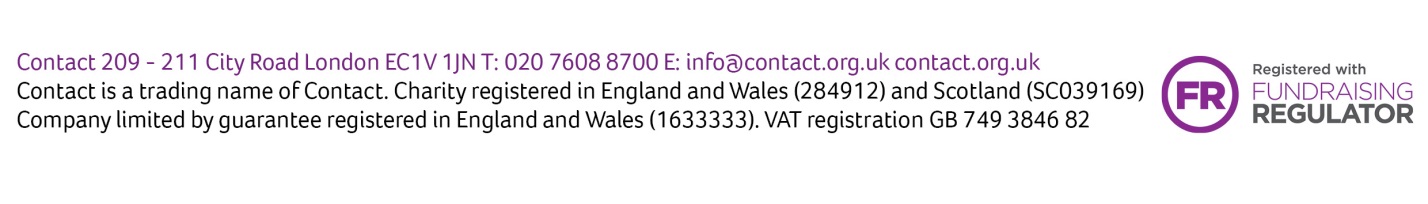 CynnwysBeth yw ymddiriedolwyr?2Beth yw rôl ymddiriedolwr?2Cyfrifoldebau ymddiriedolwyr2Atebolrwydd ymddiriedolwyr3Pa rinweddau sydd eu hangen i fod yn ymddiriedolwr?3Pwy sydd ddim yn cael bod yn ymddiriedolwr?4Ffurfio pwyllgor rheoli4A oes angen mwy o ymddiriedolwyr7Gwrthdaro buddiannau7Hyfforddi ymddiriedolwyr newydd8COVID-19 – Ail agor yn ddiogel8